Publicado en Madrid  el 27/04/2021 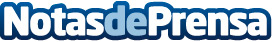 Dimensi-on presenta algunos trucos para decorar terrazasCon la llegada de la primavera, las terrazas, jardines y balcones se convierten en la estancia más codiciada de un hogar. No importa el tamaño, con los trucos de Dimensi-on, especialistas en arquitectura y diseño de interiores, se tendrá un auténtico chill out en casa para convertirse en el rey de la metrópoli. Muy atento a estas claves porque sí, los exteriores también entienden de tendencias y modasDatos de contacto:Dimensi-on 918763496Nota de prensa publicada en: https://www.notasdeprensa.es/dimensi-on-presenta-algunos-trucos-para Categorias: Nacional Bricolaje Interiorismo Sociedad Madrid Jardín/Terraza http://www.notasdeprensa.es